国航股份客舱服务部2018年度供应管理岗位招聘补录结果公示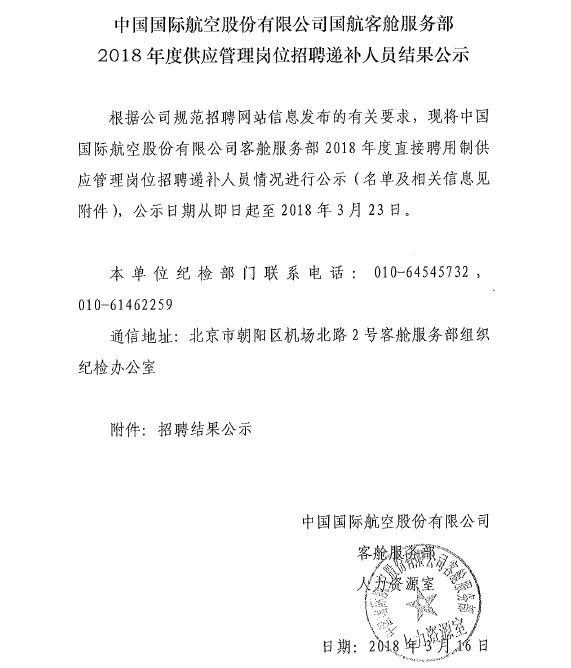 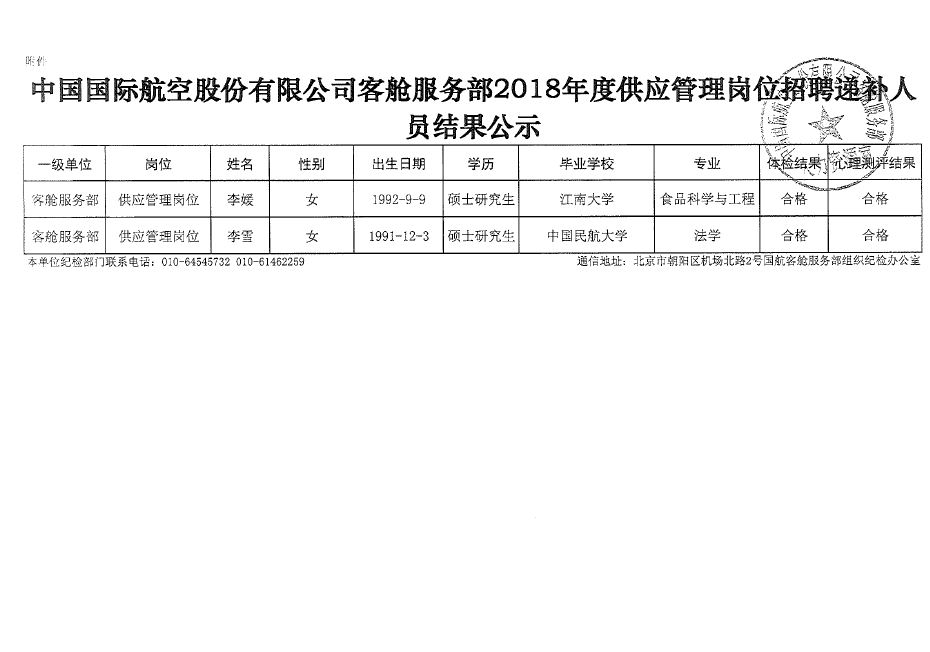 